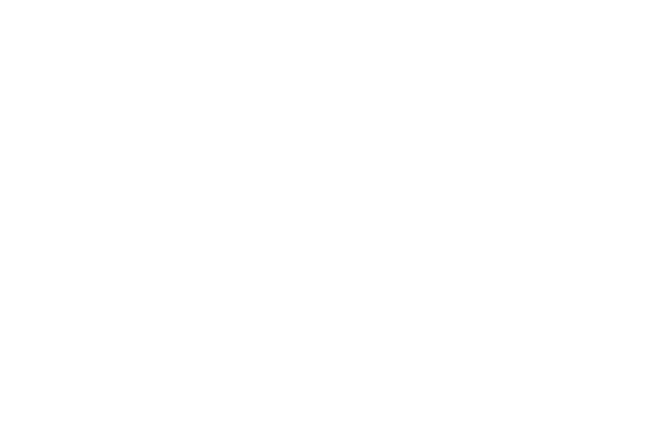 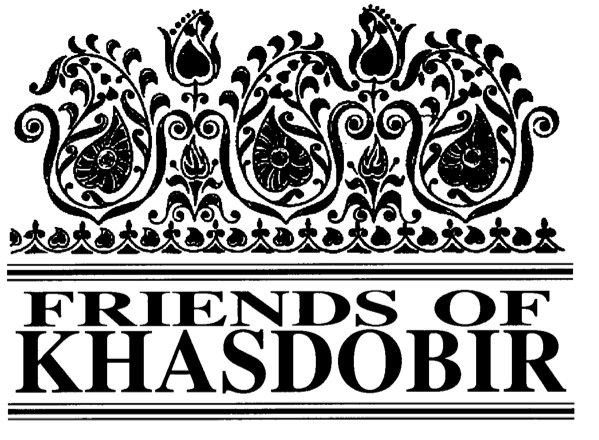 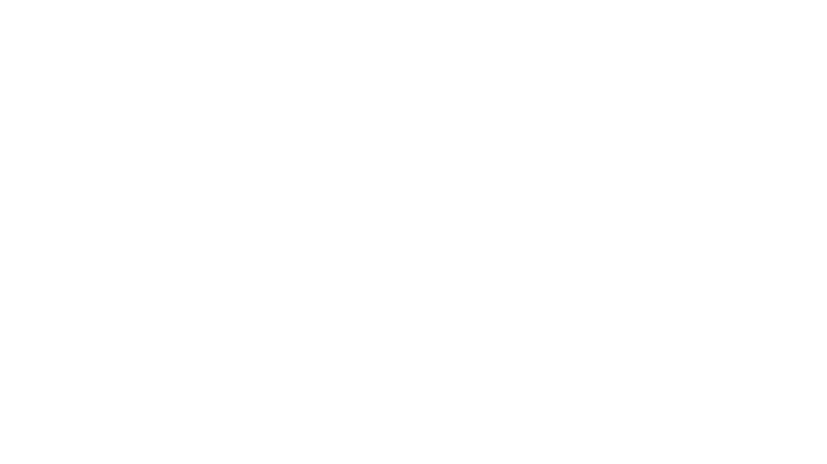 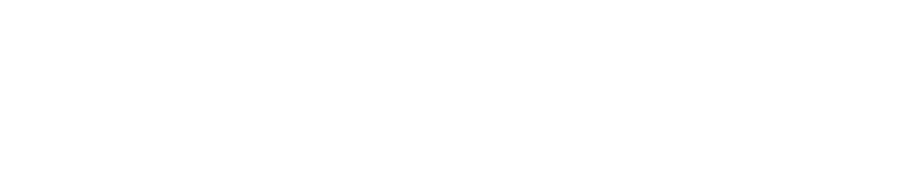 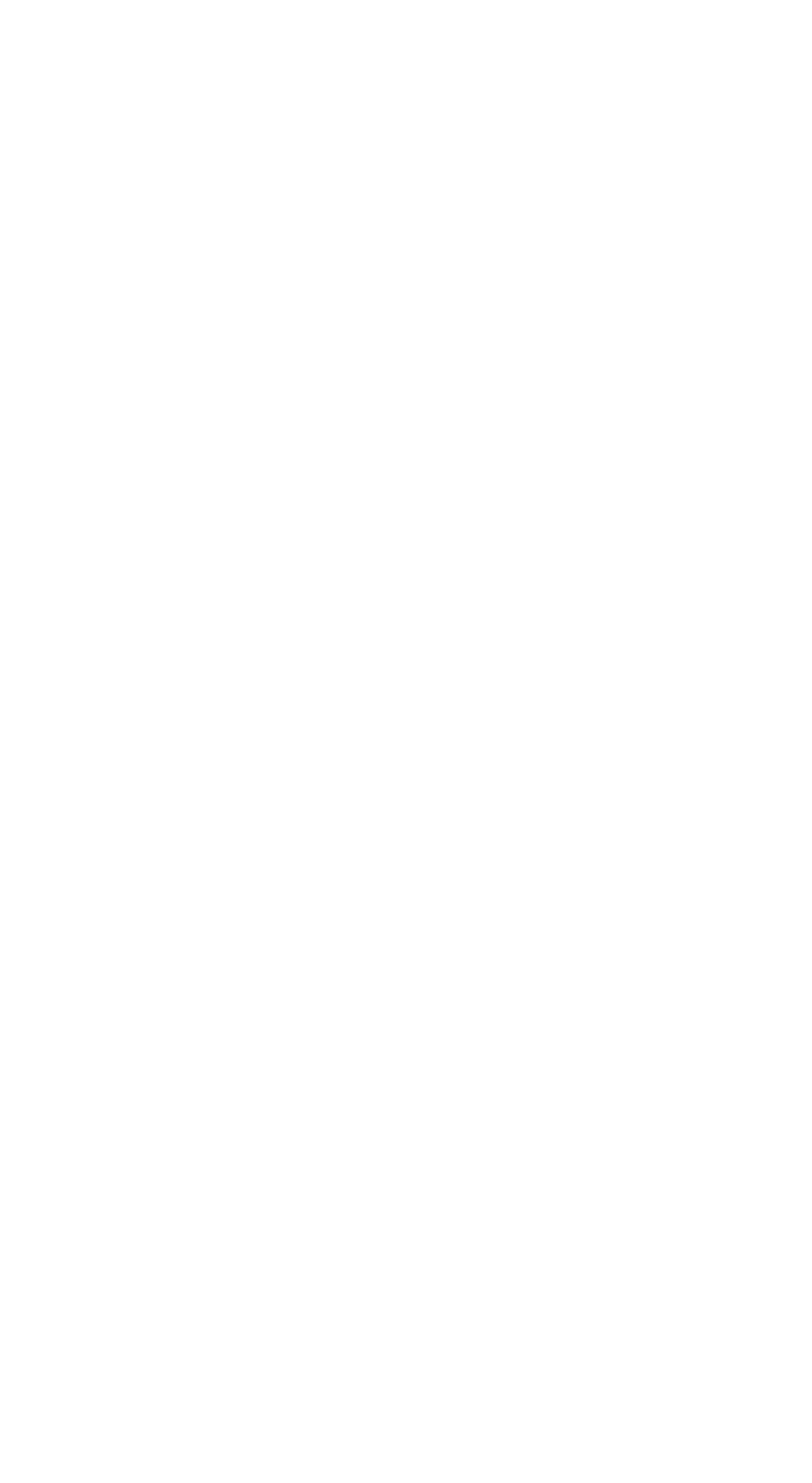 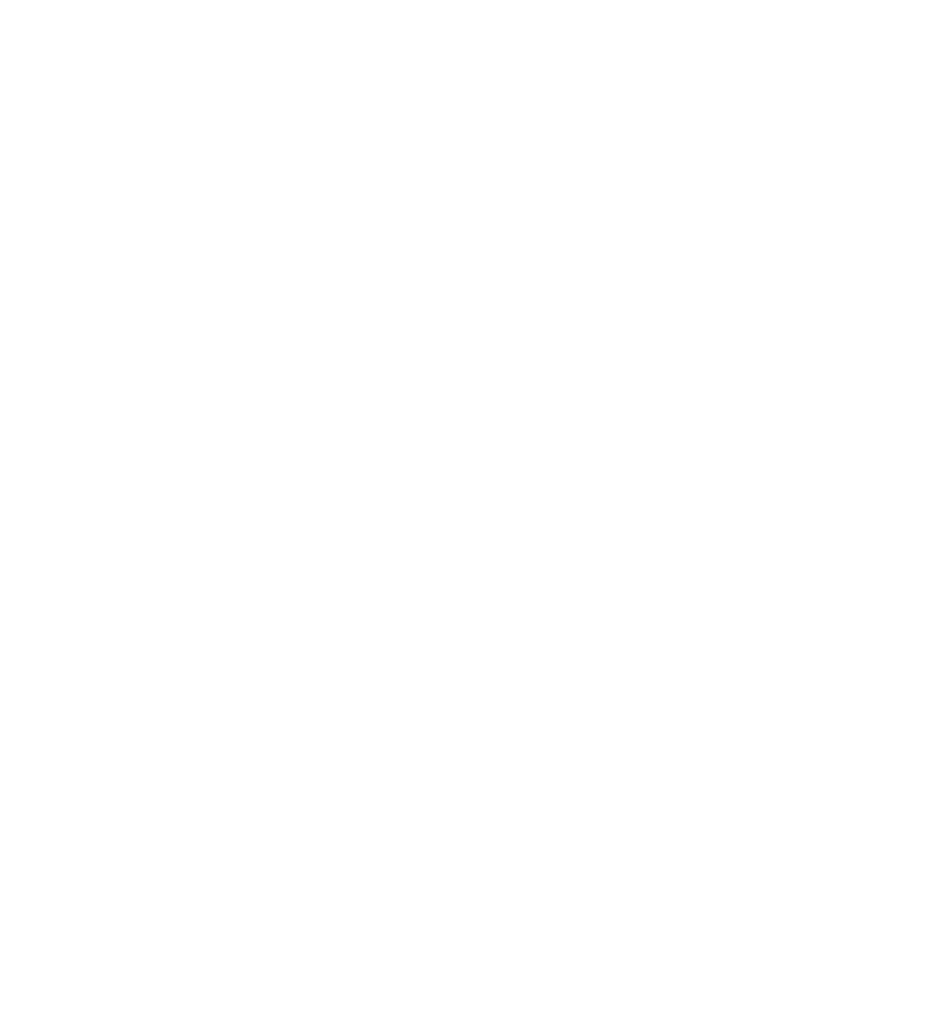 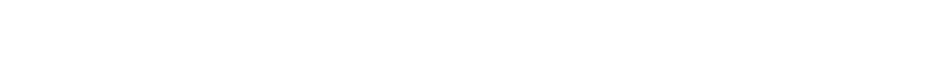 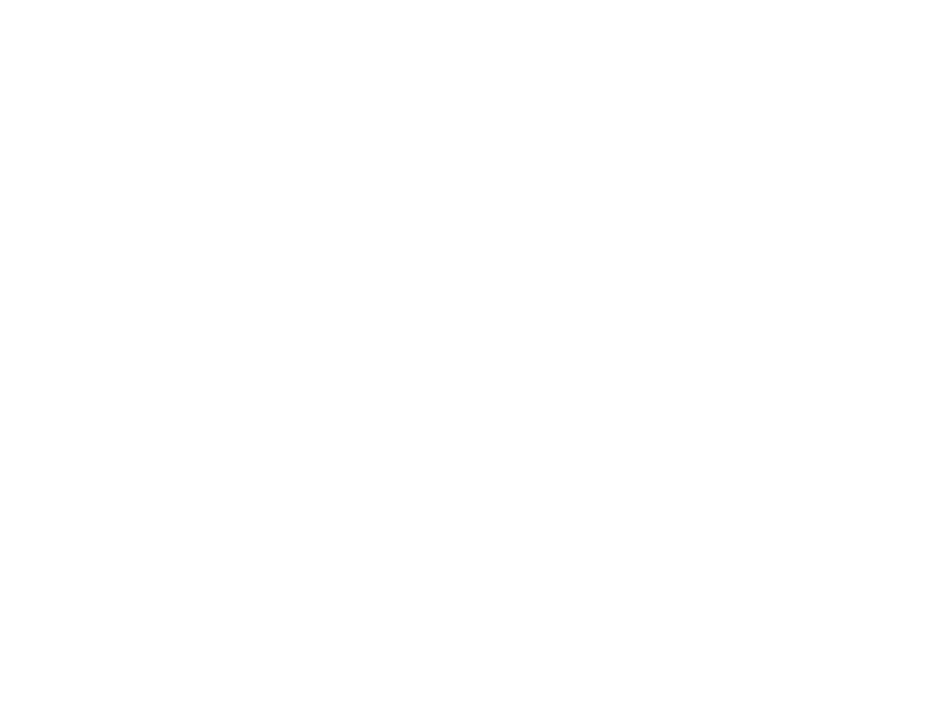 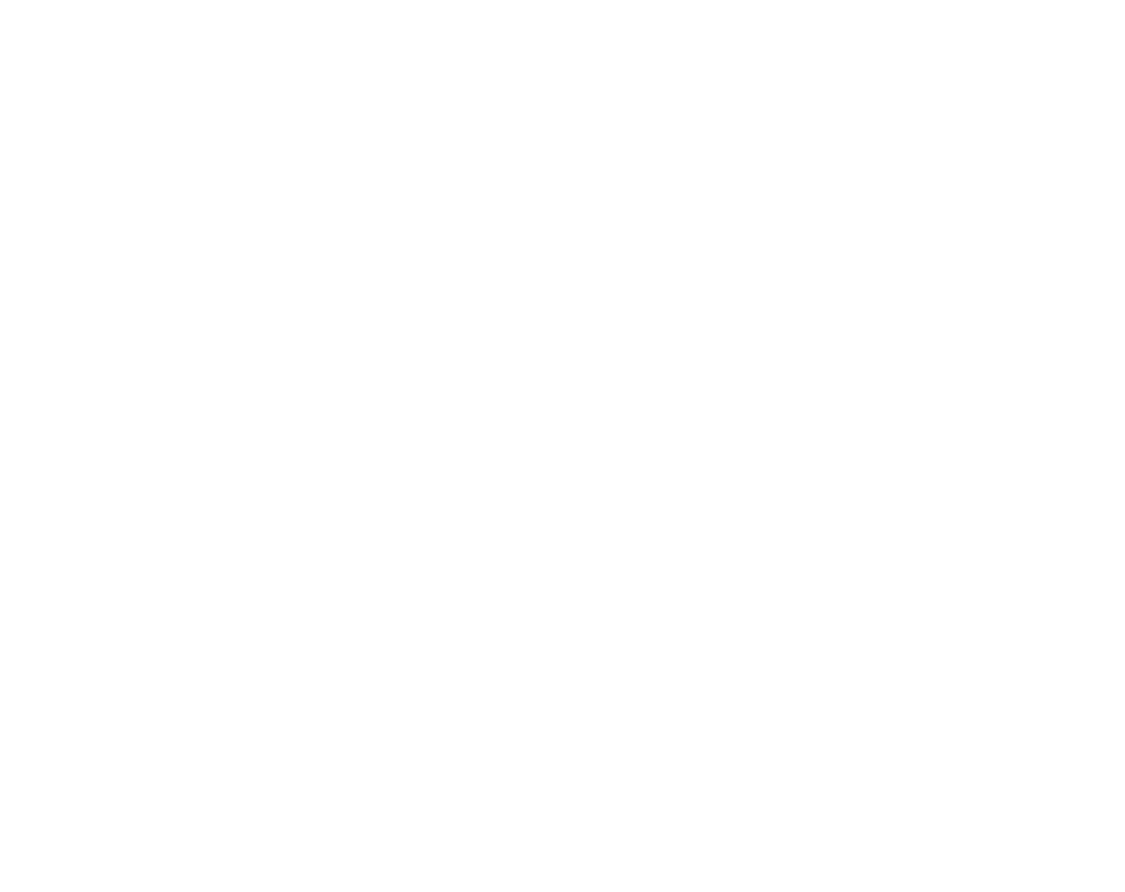 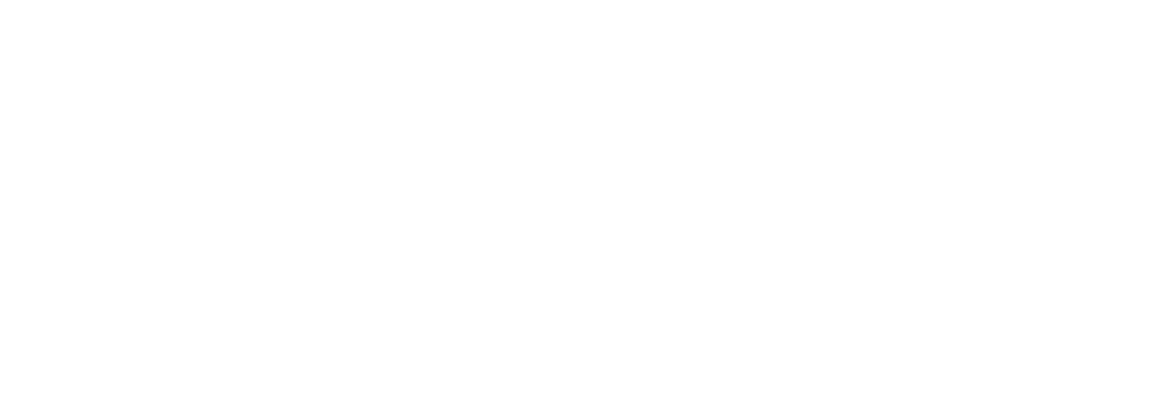 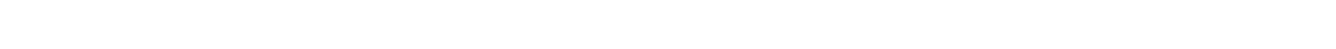 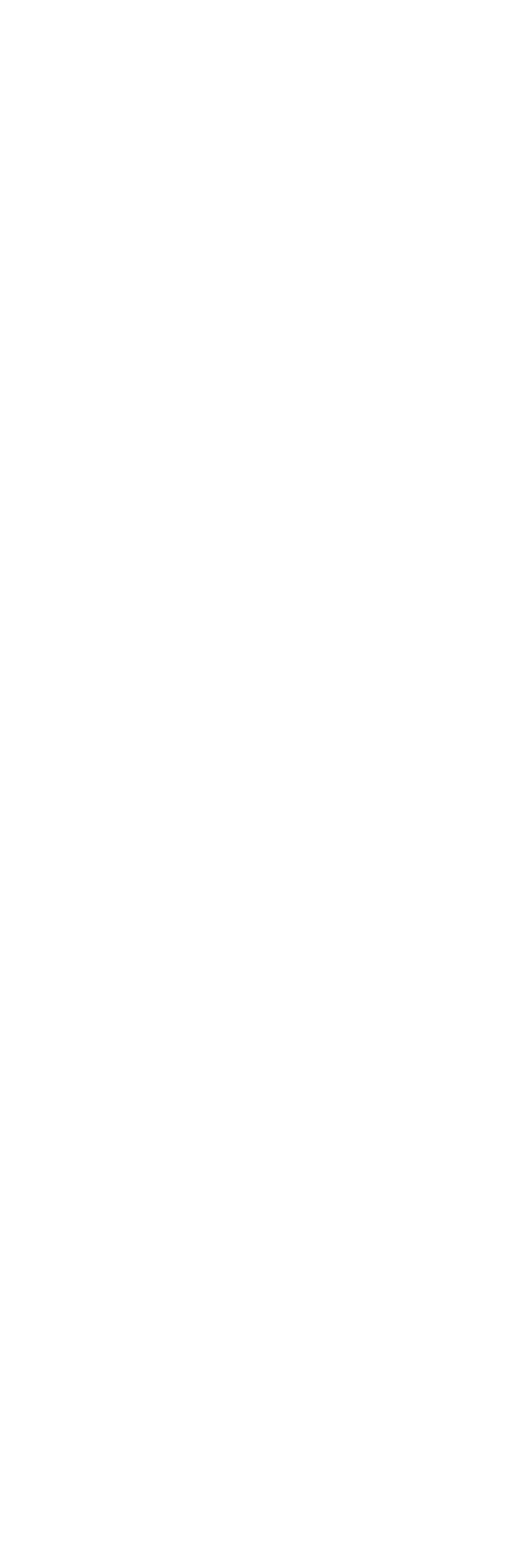 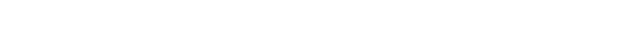 Mumtaz Rahim, our former Secretary, and Tony Stevens felt unable to continue as Trustees. Like Kathleen, Tony was a good friend of our founder, Peter East, and had been a |Trustee since the inception of the charity.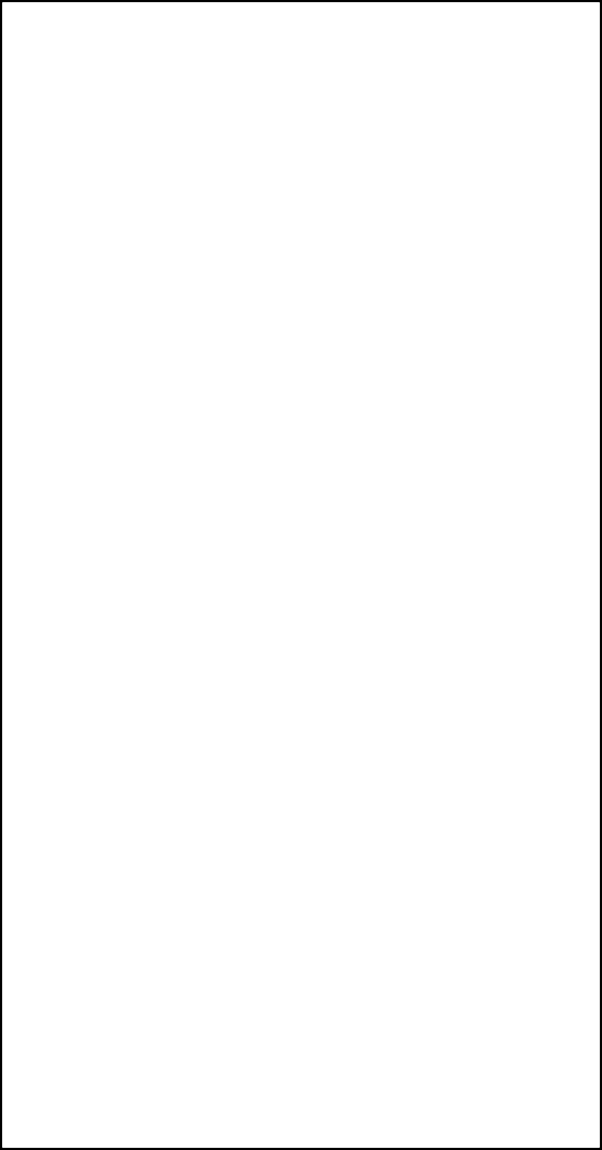 Doreen and Phil Watson made this year’s visit to KYAG on behalf of the Trustees and they were joined for part of the time by Mike Sherriff. “Our money is on the whole well spent,” they wrote in their report, “We can be proud of what is being achieved.”But the worsening exchange rate (meaning that the pounds we send buy fewer taka) is creating serious problems for KYAG. We slightly increased the grant paid to KYAG in 2015 but the year saw a reduction of £4,500 in donations from individuals and, continuing recent trends, a reduction of £1,000 in the amount received from Toc H branches and other groups. On the other hand the London Sponsored Walk, which has become a significant fundraiser for us, brought in very nearly £2,000. To make the final  payment  to  KYAG  we had  to withdraw£2,300 from capital and still ended up with a deficit of £9,500. Overall the value of our assets, which Trustees treat as an endowment fund to provide income with which to continue our   support   of   KYAG,   declined   by some£20,000. We can cope with that for a year or two but it’s obviously not sustainable in the long term. We need to increase our income significantly if we are to enable KYAG to continue their remarkable work.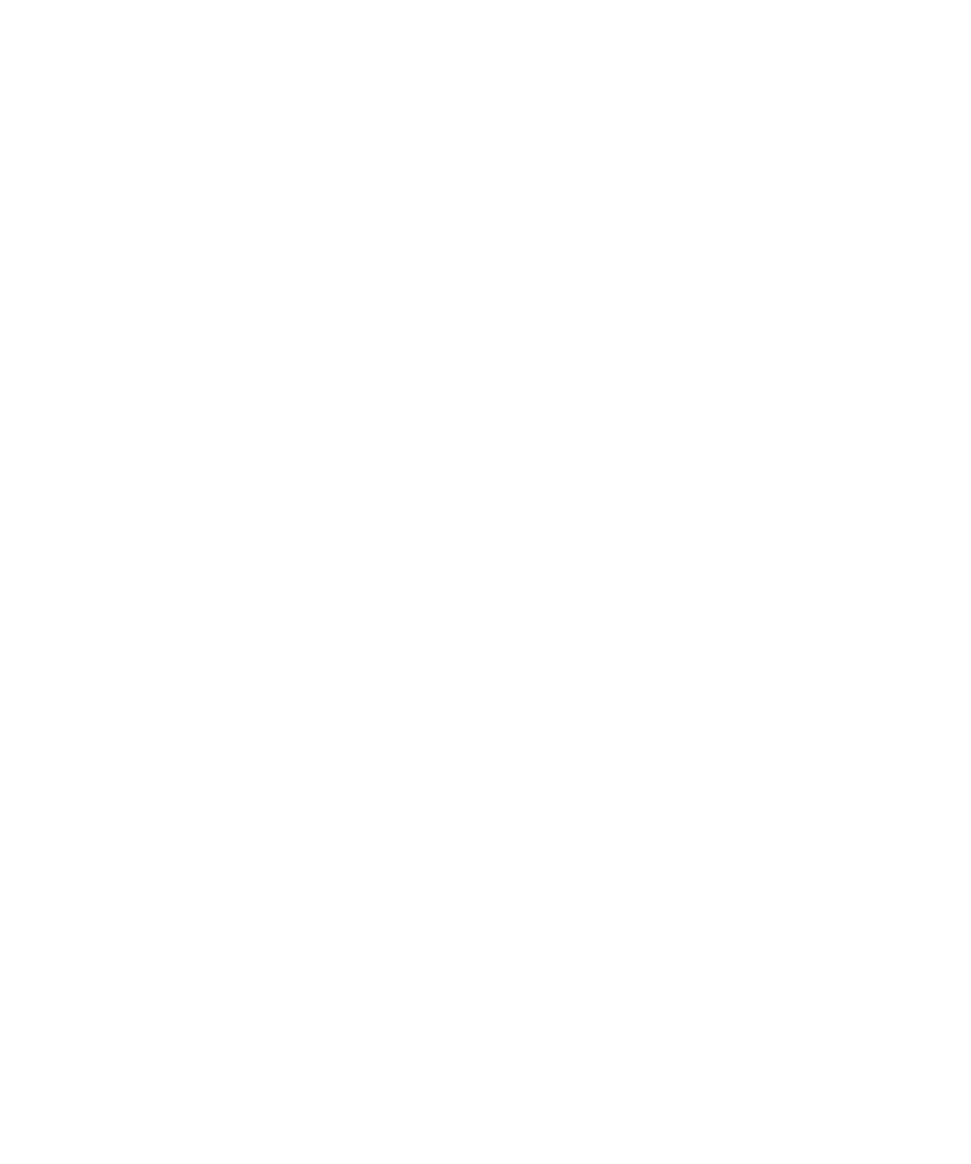 Following our Reception at the Houses of Parliament and the sale of jewellery no longer required by our supporters we are organising a sponsored bicycle ride from London to Paris in September 2016. A number of brave people have signed up for this venture. If you don’t feel able to join them do please consider sponsoring them.  That would make a considerable difference to our income this year.KYAG continues to make a significant difference in the lives of some of the poorest people in Bangladesh. Children are given a start in education; young people are helped through high school; women are given the skills and the self-confidence to earn their own living; destitute widows are given small hand- outs and people facing starvation are given small amounts of food. Through the help of our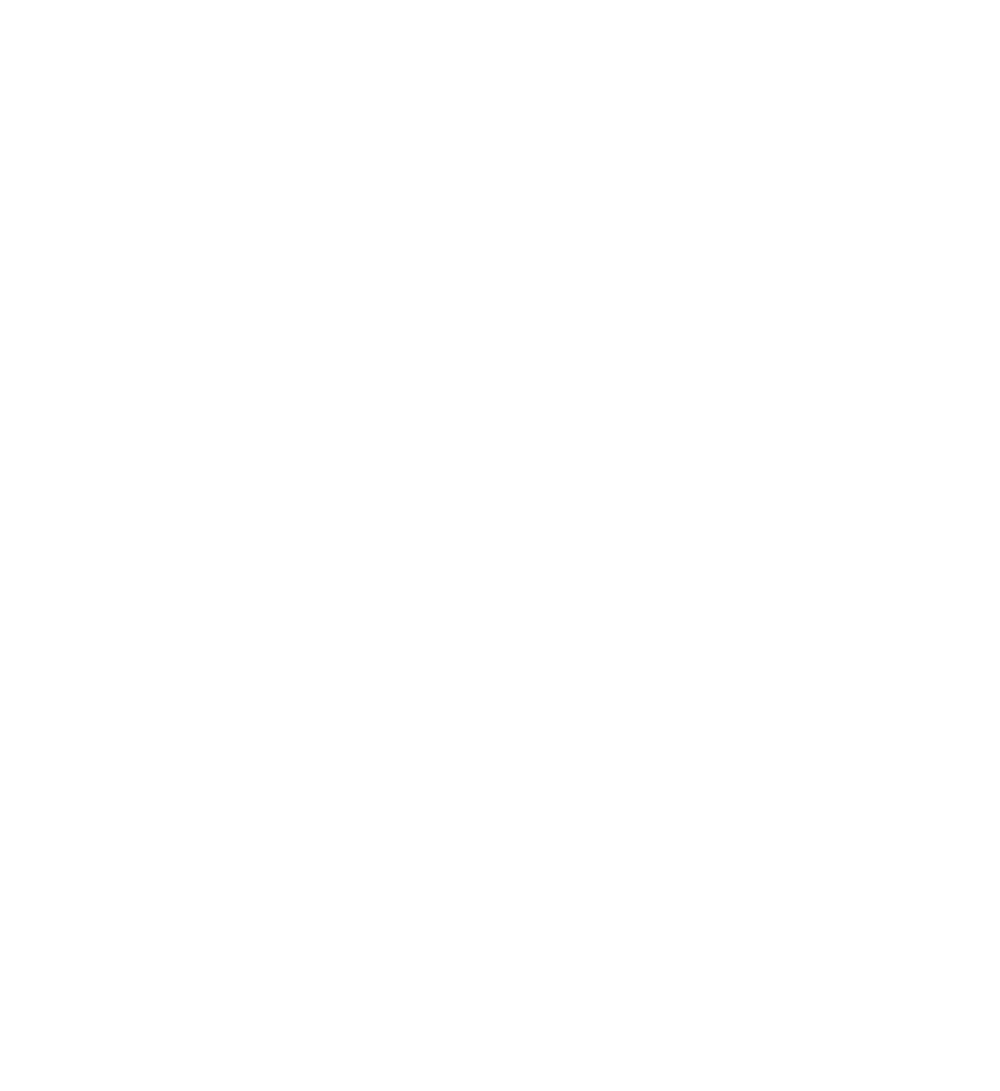 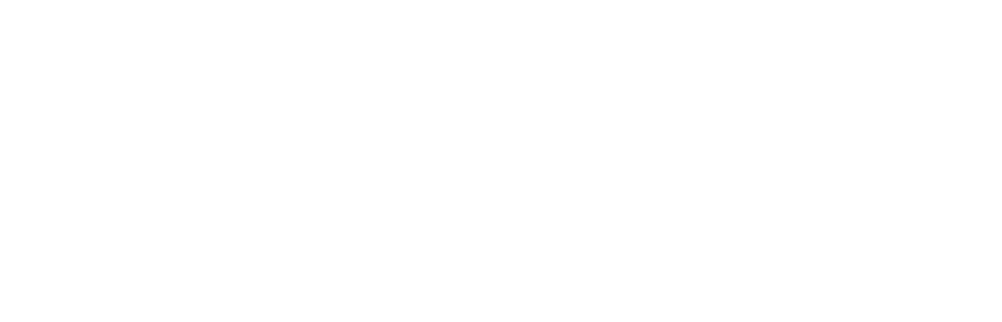 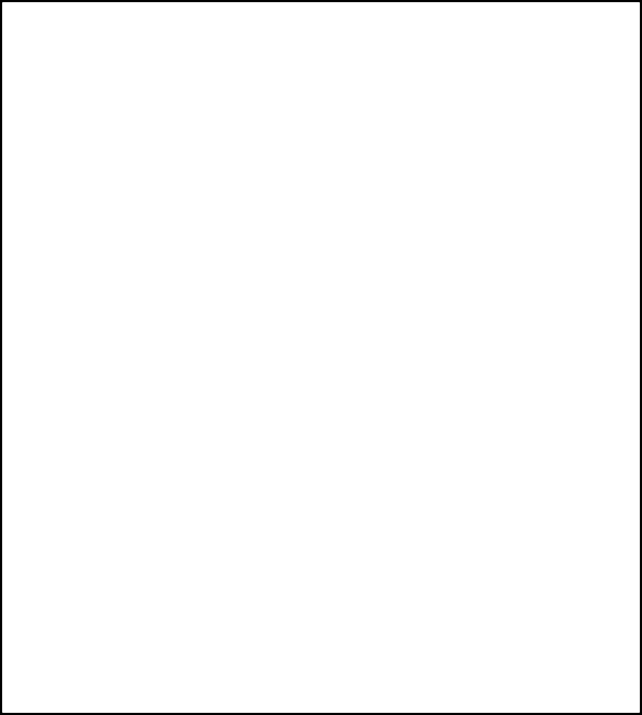 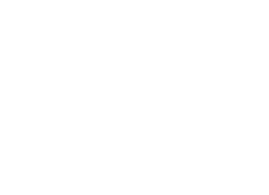 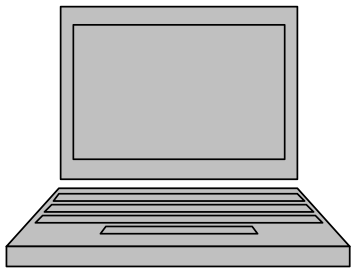 Independent Examiner’s Report to the Trustees on the unaudited financial statement of Friends of Khasdobir, Bangladesh (on Page 4)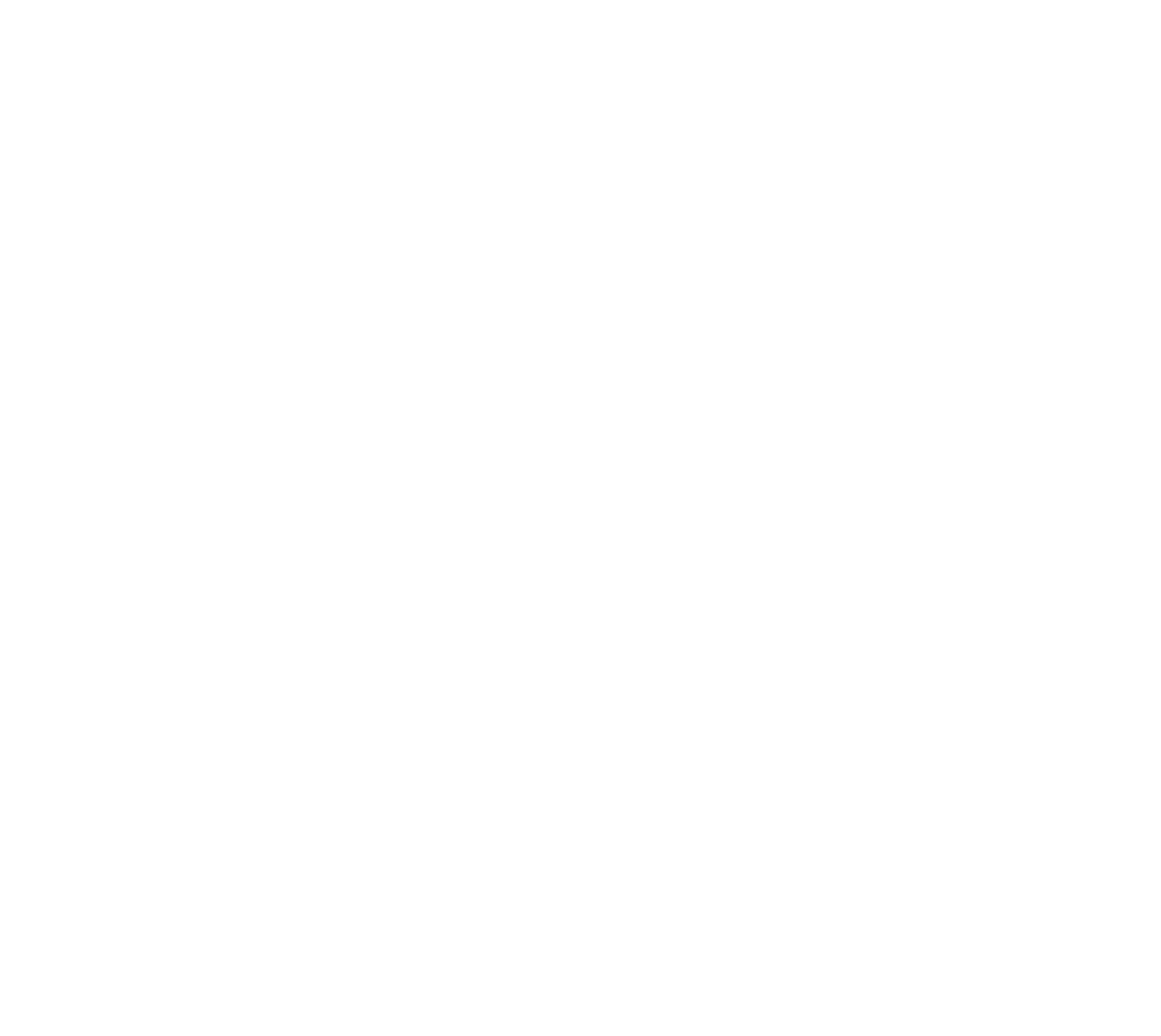 I report on the accounts of Friends of Khasdobir, Bangladesh, to 31st March 2015.Respective responsibilities of Trustees and ExaminerAs the charity's trustees you are responsible for the preparation of the accounts, you consider that the audit requirement of section 144(2) of the Charities Act 2011 (the Act) does not apply and that an independent examination is needed. It is my responsibility to examine the accounts under section 145 of the Act, to follow the procedures laid down in the General Directions given by the Charity Commission under section 145(5)(b) of the Act, and to state whether particular matters have come to my attention.Basis of Independent Examiner’s StatementMy examination was carried out in accordance with General Directions given by the Charity Commissioners. The examination included a review of the accounting records kept by the charity and a comparison of the accounts presented with those records. It also included consideration of any unusual items or disclosures in the accounts, and seeking explanations from the trustees concerning any such matters. The procedures undertaken do not provide all the evidence that would be required in an audit, and consequently I do not express an audit opinion on the accounts.Independent Examiner’s StatementIn connection with my examination, no matter has come to my attention:which gives me reasonable cause to believe that in any material respect the requirements:to keep proper accounting records in accordance with section 130 of the Act; andto prepare accounts which accord with the accounting records and to comply with the accounting requirements of the Acthave not been met; orto which, in my opinion, attention should be drawn in order to enable a proper understanding of the accounts to be reached.ICFS Agar FCARobert Whowell & PartnersCHARTERED ACCOUNTANTS AND STATUTORY AUDITORS78 Loughborough Road, Quorn, Leicestershire, LE12 8DX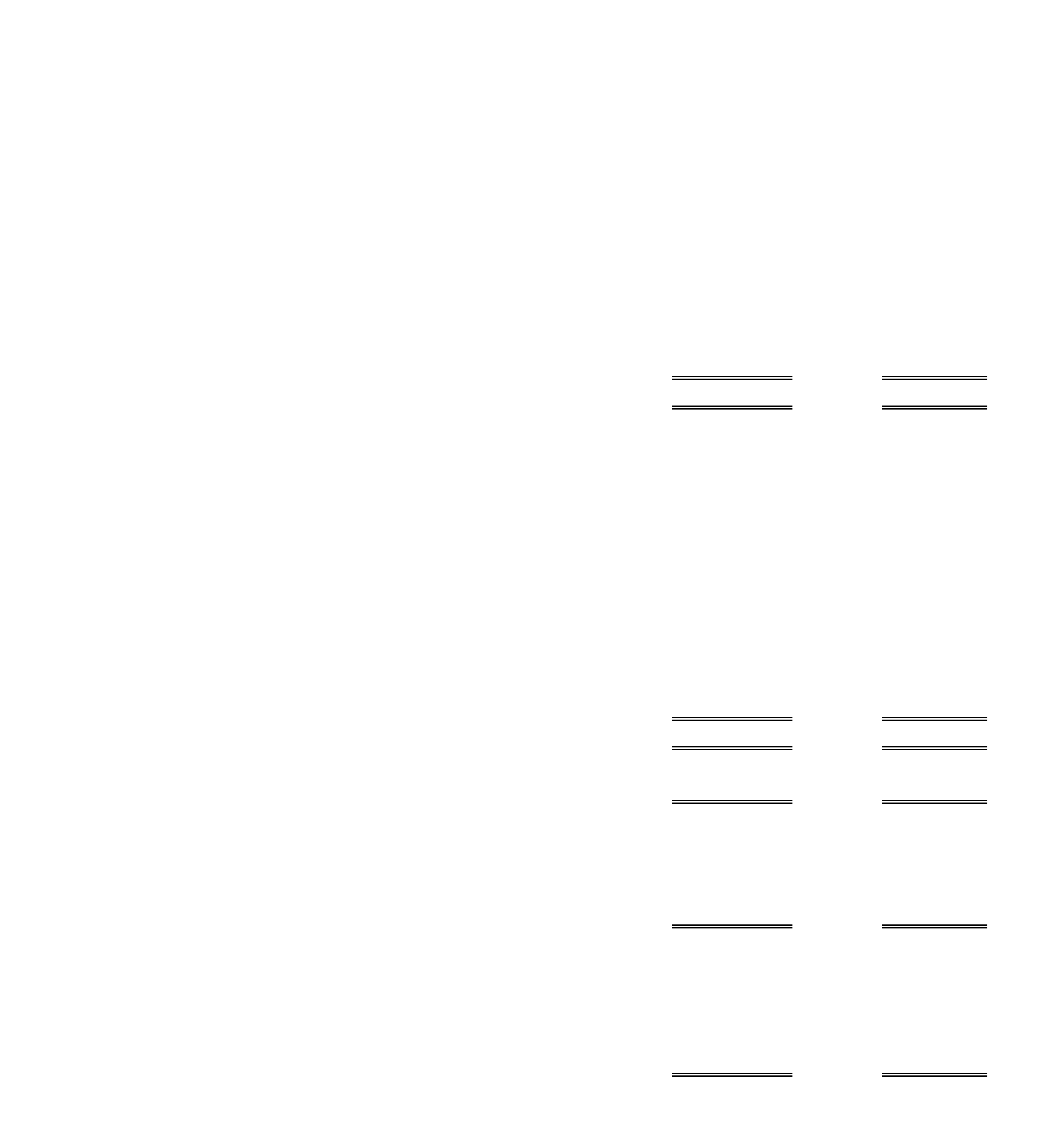 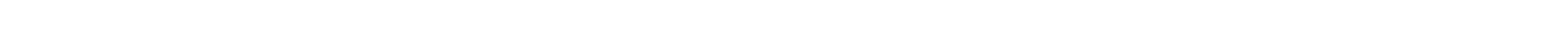 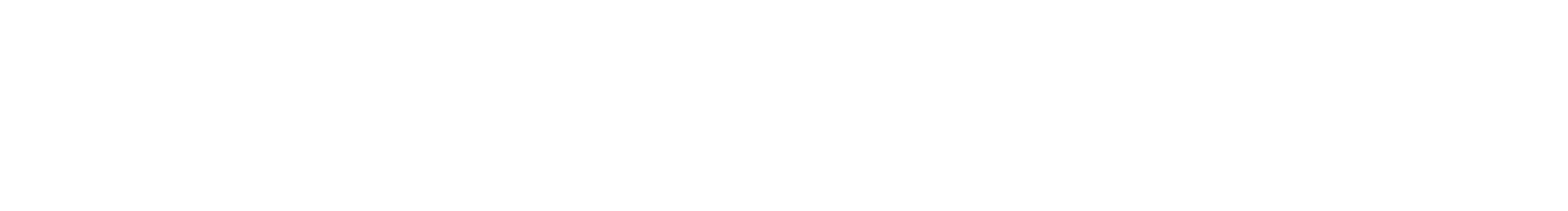 Friends of Khasdobir - Charity 1116316RECEIPTS AND PAYMENTS ACOUNTFor the year ended 31 March 2015Year to 31.03.16Year to 31.03.15RECEIPTSDonations from Individuals17,458.0621,939Fundraising meals2,902.202,968Donations from groups, Toc H branches and otherorganisations2,2803,266London Sponsored Walk1,950.091,496Sale of calendars, jewellery and other items1,581Interest from CCLA Deposit account37.4154Interest from CCLA Investment Account7,334.257,190Tax recovered from HMRC on previous year's Gift Aidable donations5,401.464,241Transfer from Investment Account2,300.00TOTAL RECEIPTS39,663.4742,736PAYMENTSGrant to KYAG47,00045,000Publicity leaflet248.00Newsletter Printing and Packing250.07198Postage521.54604Meeting Room Hire97.00147Travel Expenses94Website40Trustees’ Monitoring Visits to Bangladesh900.001,399Costs of London Reception802Money transfer charges on payments to KYAG100.0075Returned cheque50.00TOTAL PAYMENTS49,166.6148,359Surplus/-Deficit-9,503.14-5,623BALANCESBalance brought forward from previous year173,182.51178,805Surplus/Deficit for the year-9,503.14-5,623Cumulative Surplus carried forward161,379.37173,183Represented byBarclays Bank Current Account2,377.712,453CCLA Deposit Account1,301.6610,730CCLA Investment Account*157,700.00*160,000Total Bank Balances161,379.37173.183*Market value as at 31st March 2016/15:185,155.93195,721Total assets as at 31st March 2016/15188,935.30208,904